EL PAJARO ROJO Cuentos modernos de JapónJavier Camacho Cruz y sus alumnos訳　(Quaterni 2020)「赤い鳥」に掲載された小川未明と新美南吉の主な作品をJavier Camacho Cruzと彼のスペイン語のクラスが協力してスペイン語に翻訳しました。マリク君代も翻訳に加わり、イラストも担当しています。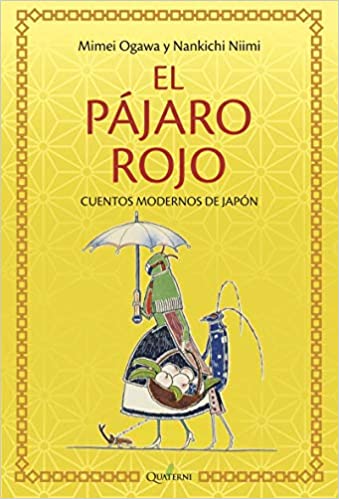 